  ANNEXURE– V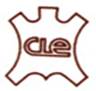 ANALYSIS–INDIA’S IMPORT PERFORMANCE OF RAW HIDES & SKINS, LEATHER, LEATHER PRODUCTS & FOOTWEAR DURING APRIL-JANUARY 2022-23 VIS-À-VIS APRIL- JANUARY 2021-22.As per officially notified DGCI&S monthly India’s Import Data, the Import of Raw Hides & Skins, Leather, Leather products & Footwear for the period April-January 2022-23 touched US $ 1261.30 Million as against the performance of US $ 895.23 Million in April-January 2021-22, recording a growth of 40.89%.            INDIA’S IMPORT OF RAW HIDES & SKINS, LEATHER, LEATHER PRODUCTS & FOOTWEARDURING APRIL-JANUARY 2022-23 VIS-À-VIS APRIL- JANUARY 2021-22(Value in Million US $)(Value in Million US $)(Value in Million US $)(Value in Million US $)(Value in Million US $)          CATEGORY          CATEGORY          CATEGORY          CATEGORYAPR - JANAPR - JANAPR - JANAPR - JANAPR - JANAPR - JANAPR - JAN% % % % % SHARE% SHARE% SHARE% SHARE% SHARE2021-20222021-20222021-20222022-20232022-20232022-20232022-2023 VARIATION VARIATION VARIATION VARIATION2021-222021-222022-232022-232022-23RAW HIDES AND SKINSRAW HIDES AND SKINSRAW HIDES AND SKINSRAW HIDES AND SKINS22.4022.4022.4029.1329.1329.1329.1330.04%30.04%30.04%30.04%2.50%2.50%2.31%2.31%2.31%FINISHED LEATHERFINISHED LEATHERFINISHED LEATHERFINISHED LEATHER317.73317.73317.73389.60389.60389.60389.6022.62%22.62%22.62%22.62%35.49%35.49%30.89%30.89%30.89%LEATHER FOOTWEARLEATHER FOOTWEARLEATHER FOOTWEARLEATHER FOOTWEAR265.18265.18265.18412.35412.35412.35412.3555.50%55.50%55.50%55.50%29.62%29.62%32.69%32.69%32.69%FOOTWEAR COMPONENTSFOOTWEAR COMPONENTSFOOTWEAR COMPONENTSFOOTWEAR COMPONENTS25.4825.4825.4830.9130.9130.9130.9121.31%21.31%21.31%21.31%2.85%2.85%2.45%2.45%2.45%LEATHER GARMENTSLEATHER GARMENTSLEATHER GARMENTSLEATHER GARMENTS1.771.771.771.161.161.161.16-34.46%-34.46%-34.46%-34.46%0.20%0.20%0.09%0.09%0.09%LEATHER GOODSLEATHER GOODSLEATHER GOODSLEATHER GOODS42.3342.3342.3350.0850.0850.0850.0818.31%18.31%18.31%18.31%4.73%4.73%3.97%3.97%3.97%SADDLERY AND HARNESSSADDLERY AND HARNESSSADDLERY AND HARNESSSADDLERY AND HARNESS2.622.622.622.842.842.842.848.40%8.40%8.40%8.40%0.29%0.29%0.23%0.23%0.23%NON-LEATHER FOOTWEARNON-LEATHER FOOTWEARNON-LEATHER FOOTWEARNON-LEATHER FOOTWEAR217.73217.73217.73345.24345.24345.24345.2458.56%58.56%58.56%58.56%24.32%24.32%27.37%27.37%27.37%TOTALTOTALTOTALTOTAL895.23895.23895.231261.301261.301261.301261.3040.89%40.89%40.89%40.89%100.00%100.00%100.00%100.00%100.00%Source : DGCI &SSource : DGCI &SSource : DGCI &SSource : DGCI &SMONTH WISE INDIA’S IMPORT OF RAW HIDES & SKINS, LEATHER & LEATHER PRODUCTS &                          FOOTWEAR FROM APRIL 2022 TO JANUARY 2023MONTH WISE INDIA’S IMPORT OF RAW HIDES & SKINS, LEATHER & LEATHER PRODUCTS &                          FOOTWEAR FROM APRIL 2022 TO JANUARY 2023MONTH WISE INDIA’S IMPORT OF RAW HIDES & SKINS, LEATHER & LEATHER PRODUCTS &                          FOOTWEAR FROM APRIL 2022 TO JANUARY 2023MONTH WISE INDIA’S IMPORT OF RAW HIDES & SKINS, LEATHER & LEATHER PRODUCTS &                          FOOTWEAR FROM APRIL 2022 TO JANUARY 2023MONTH WISE INDIA’S IMPORT OF RAW HIDES & SKINS, LEATHER & LEATHER PRODUCTS &                          FOOTWEAR FROM APRIL 2022 TO JANUARY 2023MONTH WISE INDIA’S IMPORT OF RAW HIDES & SKINS, LEATHER & LEATHER PRODUCTS &                          FOOTWEAR FROM APRIL 2022 TO JANUARY 2023MONTH WISE INDIA’S IMPORT OF RAW HIDES & SKINS, LEATHER & LEATHER PRODUCTS &                          FOOTWEAR FROM APRIL 2022 TO JANUARY 2023MONTH WISE INDIA’S IMPORT OF RAW HIDES & SKINS, LEATHER & LEATHER PRODUCTS &                          FOOTWEAR FROM APRIL 2022 TO JANUARY 2023MONTH WISE INDIA’S IMPORT OF RAW HIDES & SKINS, LEATHER & LEATHER PRODUCTS &                          FOOTWEAR FROM APRIL 2022 TO JANUARY 2023MONTH WISE INDIA’S IMPORT OF RAW HIDES & SKINS, LEATHER & LEATHER PRODUCTS &                          FOOTWEAR FROM APRIL 2022 TO JANUARY 2023MONTH WISE INDIA’S IMPORT OF RAW HIDES & SKINS, LEATHER & LEATHER PRODUCTS &                          FOOTWEAR FROM APRIL 2022 TO JANUARY 2023MONTH WISE INDIA’S IMPORT OF RAW HIDES & SKINS, LEATHER & LEATHER PRODUCTS &                          FOOTWEAR FROM APRIL 2022 TO JANUARY 2023MONTH WISE INDIA’S IMPORT OF RAW HIDES & SKINS, LEATHER & LEATHER PRODUCTS &                          FOOTWEAR FROM APRIL 2022 TO JANUARY 2023MONTH WISE INDIA’S IMPORT OF RAW HIDES & SKINS, LEATHER & LEATHER PRODUCTS &                          FOOTWEAR FROM APRIL 2022 TO JANUARY 2023MONTH WISE INDIA’S IMPORT OF RAW HIDES & SKINS, LEATHER & LEATHER PRODUCTS &                          FOOTWEAR FROM APRIL 2022 TO JANUARY 2023MONTH WISE INDIA’S IMPORT OF RAW HIDES & SKINS, LEATHER & LEATHER PRODUCTS &                          FOOTWEAR FROM APRIL 2022 TO JANUARY 2023MONTH WISE INDIA’S IMPORT OF RAW HIDES & SKINS, LEATHER & LEATHER PRODUCTS &                          FOOTWEAR FROM APRIL 2022 TO JANUARY 2023MONTH WISE INDIA’S IMPORT OF RAW HIDES & SKINS, LEATHER & LEATHER PRODUCTS &                          FOOTWEAR FROM APRIL 2022 TO JANUARY 2023MONTH WISE INDIA’S IMPORT OF RAW HIDES & SKINS, LEATHER & LEATHER PRODUCTS &                          FOOTWEAR FROM APRIL 2022 TO JANUARY 2023                                                          Value in Million US $                                                          Value in Million US $                                                          Value in Million US $                                                          Value in Million US $                                                          Value in Million US $                                                          Value in Million US $                                                          Value in Million US $                                                          Value in Million US $                                                          Value in Million US $                                                          Value in Million US $                                                          Value in Million US $                                                          Value in Million US $COMMODITYAPRILMAYMAYJUNEJULYJULYAUG.SEPTSEPTOCT.OCT.NOV.NOV.DECDECJANJANTOTAL IMPORTTOTAL IMPORTTOTAL IMPORT20222022202220222022202220222022202220222022202220222022202220232023APR-JAN. 2023APR-JAN. 2023APR-JAN. 2023RAW HIDES AND SKINS3.463.013.013.573.183.183.123.603.602.442.442.702.702.222.221.821.8229.1329.1329.13FINISHED LEATHER46.5244.9944.9947.8940.7640.7646.2136.3636.3636.7336.7332.2632.2630.6430.6427.2927.29389.60389.60389.60LEATHER FOOTWEAR29.9432.7132.7143.5741.3641.3650.5351.4551.4537.8037.8037.4237.4247.1647.1640.4440.44412.35412.35412.35FOOTWEAR COMPONENTS2.633.883.882.974.124.123.382.692.694.874.872.042.042.312.312.022.0230.9130.9130.91LEATHER GARMENTS0.050.050.050.060.110.110.090.110.110.070.070.150.150.260.260.220.221.161.161.16LEATHER GOODS4.514.614.613.734.984.984.505.595.595.905.904.814.816.176.175.285.2850.0850.0850.08SADDLERY AND HARNESS0.280.250.250.370.330.330.230.230.230.330.330.550.550.060.060.220.222.842.842.84NON LEATHER FOOTWEAR27.927.227.238.3240.0240.0246.5835.6335.6332.8332.8329.0929.0929.8829.8838.0138.01345.24345.24345.24TOTAL115.29116.70116.70140.49134.86134.86154.60135.66135.66120.97120.97109.02109.02118.69118.69115.30115.301261.301261.301261.30Source : DGCI&S